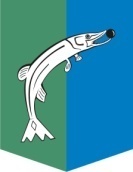 АДМИНИСТРАЦИЯСЕЛЬСКОГО ПОСЕЛЕНИЯ НИЖНЕСОРТЫМСКИЙСургутского районаХанты – Мансийского автономного округа – ЮгрыПОСТАНОВЛЕНИЕ«13» июля 2022 года                                                                                       № 229п. НижнесортымскийО внесении изменений в постановление администрации сельского поселения Нижнесортымский от 03.10.2017 № 332 	В соответствии c Бюджетным кодексом Российской Федерации, Федеральным законом от 06.10.2003 № 131-ФЗ «Об общих принципах организации местного самоуправления в Российской Федерации», уставом сельского поселения Нижнесортымский:	1. Внести в приложение к постановлению администрации сельского поселения Нижнесортымский от 03.10.2017 № 332 «Об утверждении муниципальной программы «Формирование комфортной городской среды на территории сельского поселения Нижнесортымский на 2018 – 2022 годы» следующие изменения:1.1. Раздел 1 изложить в новой редакции согласно приложению 1 к настоящему постановлению.1.2. В пункте 2 приложения 2 к приложению цифру «35 050,00» заменить цифрой «31 938,3», цифру «11 250,00» заменить цифрой «10 760,8».1.3 Приложение 4 к приложению изложить в новой редакции согласно приложению 2 к настоящему постановлению. 2. Обнародовать настоящее постановление и разместить на официальном сайте администрации сельского поселения Нижнесортымский.3. Настоящее постановление вступает в силу после его обнародования.  И.п. главы поселения                                                                           Е.А. ВолошинаПриложение 1 к постановлению									администрации сельского 									поселения Нижнесортымскийот «13» июля 2022 года № 2291. Паспорт муниципальной программы «Формирование комфортной городской среды на территории сельского поселения Нижнесортымский на 2018-2022 годы» (далее - Программа) Приложение 2 к постановлению									администрации сельского 									поселения Нижнесортымскийот «13» июля 2022 года № 229АДРЕСНЫЙ ПЕРЕЧЕНЬ*дворовых территорий многоквартирных домов, расположенных на территории сельского поселения Нижнесортымский, подлежащих благоустройству*Адресный перечень дворовых территорий будет сформирован в соответствии с Порядком представления, рассмотрения и оценки предложений заинтересованных лиц о включении дворовой территории в муниципальную программу «Формирование комфортной городской среды на территории сельского поселения Нижнесортымский на 2018 – 2022 годы».АДРЕСНЫЙ ПЕРЕЧЕНЬ* общественных территорий, расположенных на территории сельского поселения Нижнесортымский, подлежащих благоустройству*Адресный перечень общественных территорий будет сформирован с учётом результатов общественного обсуждения.Координатор Программы Служба жилищно-коммунального хозяйства и внешнего благоустройства поселения администрации сельского поселения Нижнесортымский (далее – Служба ЖКХ и внешнего благоустройства поселения)Участники Программы Организации, граждане, их объединения;заинтересованные лица;общественные организации;подрядные организации (по согласованию). Цели Программы Создание комфортной городской среды в сельском поселении Нижнесортымский. Задачи Программы 1. Повышение уровня благоустройства дворовых территорий сельского поселения Нижнесортымский;2. Повышение уровня благоустройства общественных территорий (улиц, площадей и т.д.). Целевые индикаторы и показателипрограммы 1. Благоустройство дворовых территорий сельского поселения Нижнесортымский;2. Благоустройство общественных территорий сельского поселения Нижнесортымский (площадей, улиц, пешеходных зон, иных территорий). Сроки реализацииПрограммы 2018-2022 годы Финансовое обеспечение Программы, в том числе:- собственные доходы и источники финансирования дефицита бюджета поселения;- средства, предоставленные бюджету поселения за счёт средств Сургутского района;- средства, предоставленные бюджету поселения за счёт средств окружного бюджета;-средства, предоставленные бюджету поселения за счёт средств федерального бюджета;-иные внебюджетные источники Бюджетные ассигнования на 2018-2022 годы составляет 31 938,3 рублей, в том числе по годам:2018 год- 0,00 рублей2019 год- 0,00 рублей2020 год-0,00 рублей2021 год - 21 177,5 рублей2022 год - 10 760,8 рублей- за счёт собственных доходов и источников финансирования дефицита бюджета поселения составят 0,00 рублей, в том числе по годам:2018 год- 0,00 рублей2019 год- 0,00 рублей2020 год-0,00 рублей2021 год-0,00 рублей2022 год-0,00 рублей- за счёт средств, предоставленных бюджету поселения за счёт средств Сургутского района, составят 31 938,3  рублей, в том числе по годам:2018 год- 0,00 рублей2019 год- 0,00 рублей2020 год-0,00 рублей2021 год - 21 177,5 рублей2022 год - 10 760,8 рублей- за счёт средств, предоставленных бюджету поселения за счёт средств окружного бюджета, составят 0,00 рублей, в том числе по годам:2018 год- 0,00 рублей2019 год- 0,00 рублей2020 год-0,00 рублей2021 год-0,00 рублей2022 год-0,00 рублей- за счёт средств, предоставленных бюджету поселения за счёт средств федерального бюджета, составят 0,00 рублей;- иные внебюджетные источники-0,00 рублей. Ожидаемые результаты реализации Программы 1. Увеличение доли благоустроенных дворовых территорий.2. Увеличение доли благоустроенных общественных территорий. № п/п Адрес Наименование мероприятия по благоустройству дворовой территории Объем в натуральных показателях, ед. изм. Численность проживающих собственников жилых помещений в многоквартирном доме Объем средств, направленных на финансирование мероприятий, тыс.руб. Объем средств, направленных на финансирование мероприятий, тыс.руб. Объем средств, направленных на финансирование мероприятий, тыс.руб. Объем средств, направленных на финансирование мероприятий, тыс.руб. Объем средств, направленных на финансирование мероприятий, тыс.руб. Объем средств, направленных на финансирование мероприятий, тыс.руб. Объем средств, направленных на финансирование мероприятий, тыс.руб. № п/п Адрес Наименование мероприятия по благоустройству дворовой территории Объем в натуральных показателях, ед. изм. Численность проживающих собственников жилых помещений в многоквартирном доме ВсегоФБФБОБМБВнебюджетные источникиВнебюджетные источники2018 год2018 год2018 год2018 год2018 год2018 год2018 год2018 год2018 год2018 год2018 год2018 год2019 год2019 год2019 год2019 год2019 год2019 год2019 год2019 год2019 год2019 год2019 год2019 год2020 год2020 год2020 год2020 год2020 год2020 год2020 год2020 год2020 год2020 год2020 год2020 год2021 год2021 год2021 год2021 год2021 год2021 год2021 год2021 год2021 год2021 год2021 год2021 год2022 год2022 год2022 год2022 год2022 год2022 год2022 год2022 год2022 год2022 год2022 год2022 год№ п/п Адрес Наименование мероприятия по благоустройству общественной территории Объем в натуральных показателях, ед. изм. Объем средств, направленных на финансирование мероприятий, тыс.руб. Объем средств, направленных на финансирование мероприятий, тыс.руб. Объем средств, направленных на финансирование мероприятий, тыс.руб. Объем средств, направленных на финансирование мероприятий, тыс.руб. Объем средств, направленных на финансирование мероприятий, тыс.руб. Год№ п/п Адрес Наименование мероприятия по благоустройству общественной территории Объем в натуральных показателях, ед. изм. ВсегоФБОБМБВнебюджетные источникиГод1п. Нижнесор-тымский, ул. СевернаяУстройство объекта Центральная площадь. зона отдыха с. п. Нижнесортымский1ед 5 646,40 кв. м.21 177, 5121 177, 5120212п. Нижнесор-тымскийУстройство современной детской площадки в с.п. Нижнесортымский1 ед.10 760,8010 760,802022